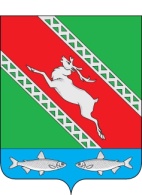 РОССИЙСКАЯ ФЕДЕРАЦИЯИРКУТСКАЯ ОБЛАСТЬАдминистрациямуниципального образования «Катангский район»П О С Т А  Н О В Л Е Н И Е  от 24.07.2019                           Ербогачен                            № 220-пО проведении аукциона на право заключениядоговора аренды земельного участка, государственная собственность на которыйне разграничена, для строительства гаража	Руководствуясь статьей 3.3 Федерального закона от 25.10.2001 № 137-ФЗ «О введении в действие Земельного кодекса Российской Федерации», ст.ст. 39.6, 39.8, 39.11, 39.12 Земельного кодекса Российской Федерации от 25.10.2001 № 136-ФЗ, ст. 48 Устава муниципального образования «Катангский район»,администрация муниципального образования «Катангский район»П О С Т А Н О В Л Я Е Т:Провести открытый по составу участников аукцион на право заключения договора аренды земельного участка, государственная собственность на который не разграничена, с кадастровым номером 38:23:000000:291 из состава категории земель – земли населенных пунктов, расположенного по адресу: Иркутская область, Катангский район, с. Непа, ул. Мира, з/у 6, с видом разрешенного использования – объекты промышленного назначения, в том числе склады, объекты связи, телевидения, радиовещания, информатики, вспомогательный вид разрешенного использования: автостоянки и гаражи (в том числе открытого типа, подземные, многоэтажные) для обслуживания жителей и посетителей, площадью . на срок  5 (пять) лет.Организовать проведение аукциона на право заключения договора аренды земельного участка в соответствии со следующими условиями:начальную цену предмета аукциона на право заключения договора аренды земельного участка определить в размере- 10 257,66 рублей;установить «шаг» аукциона в размере 3(три) процента от начальной цены предмета аукциона – 307,72 рублей;установить задаток в размере 20 (двадцать)процентов от начальной цены предмета аукциона –2 051,53 рублей.Отделу архитектуры, капитального строительства, землепользования, экологии и ЖКХ осуществить информационное обеспечение проведения аукциона на право заключения договора аренды земельного участка в соответствии с действующим законодательством.Настоящее постановление опубликовать на официальном сайте администрации муниципального образования «Катангский район».Контроль за исполнением настоящего постановления возложить на начальника отдела по управлению муниципальным имуществом и транспортом.Мэр МО «Катангский район»                                                                               С. Ю. Чонский